Year 2All of our work for the next two weeks is based around the book ‘Don’t hog the hedge!’ Please find todays learning tasks below.The table below explains the tasks and you will find the resources underneath. Your child will know which challenge they usually access in each subject and which task will be appropriate for them.  Unless otherwise specified, please complete the tasks in either your home learning book or print out the document below. English – All.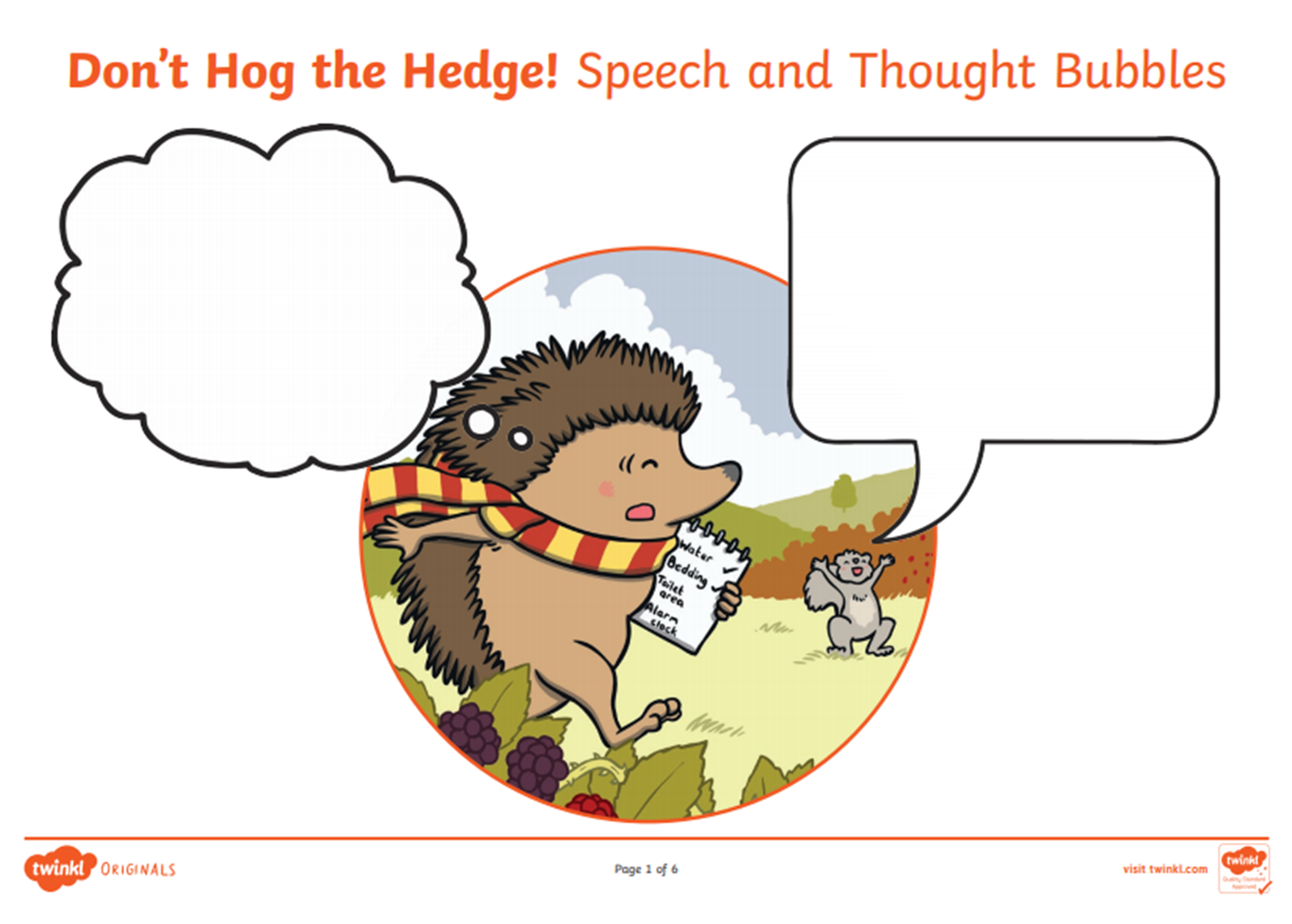 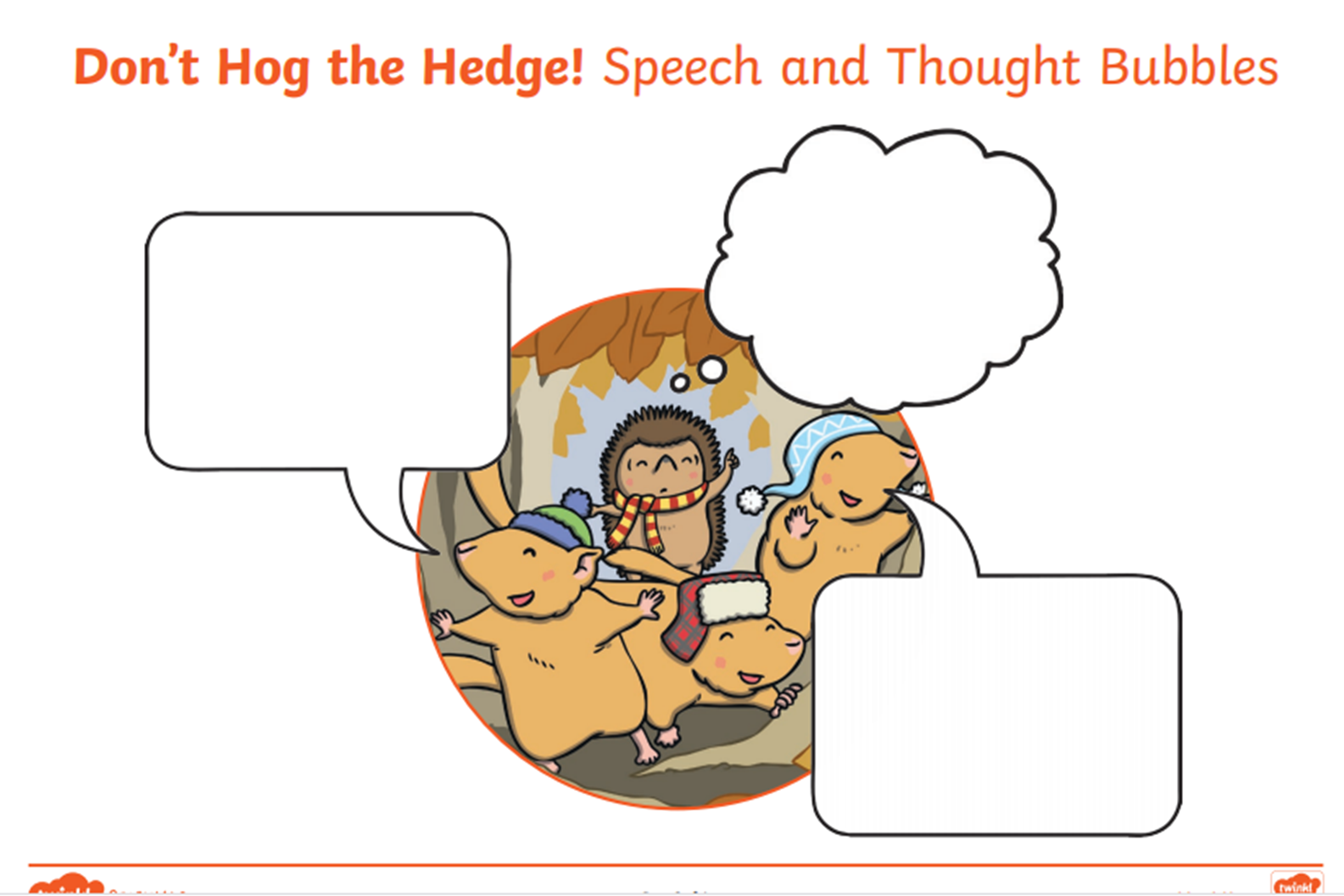 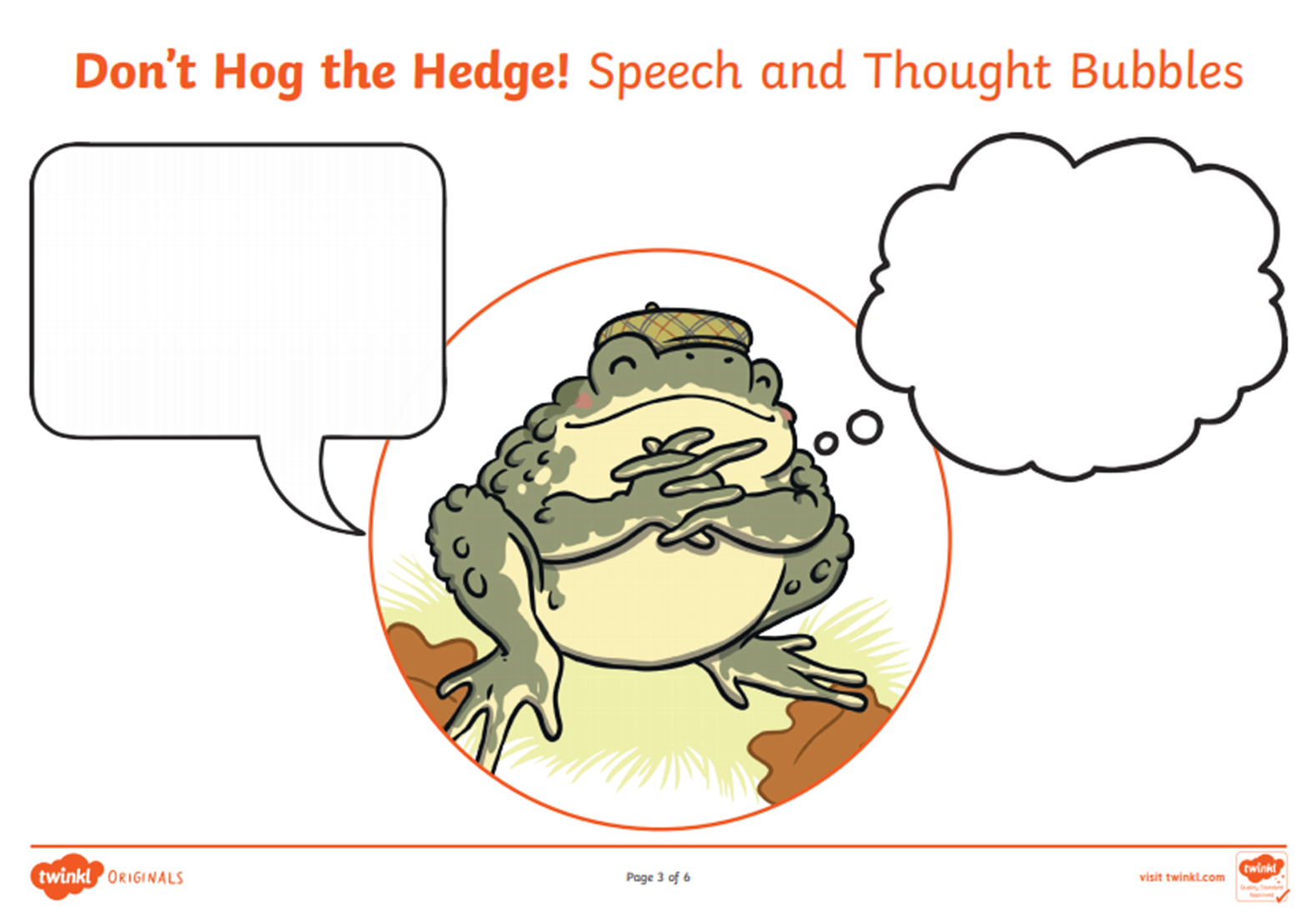 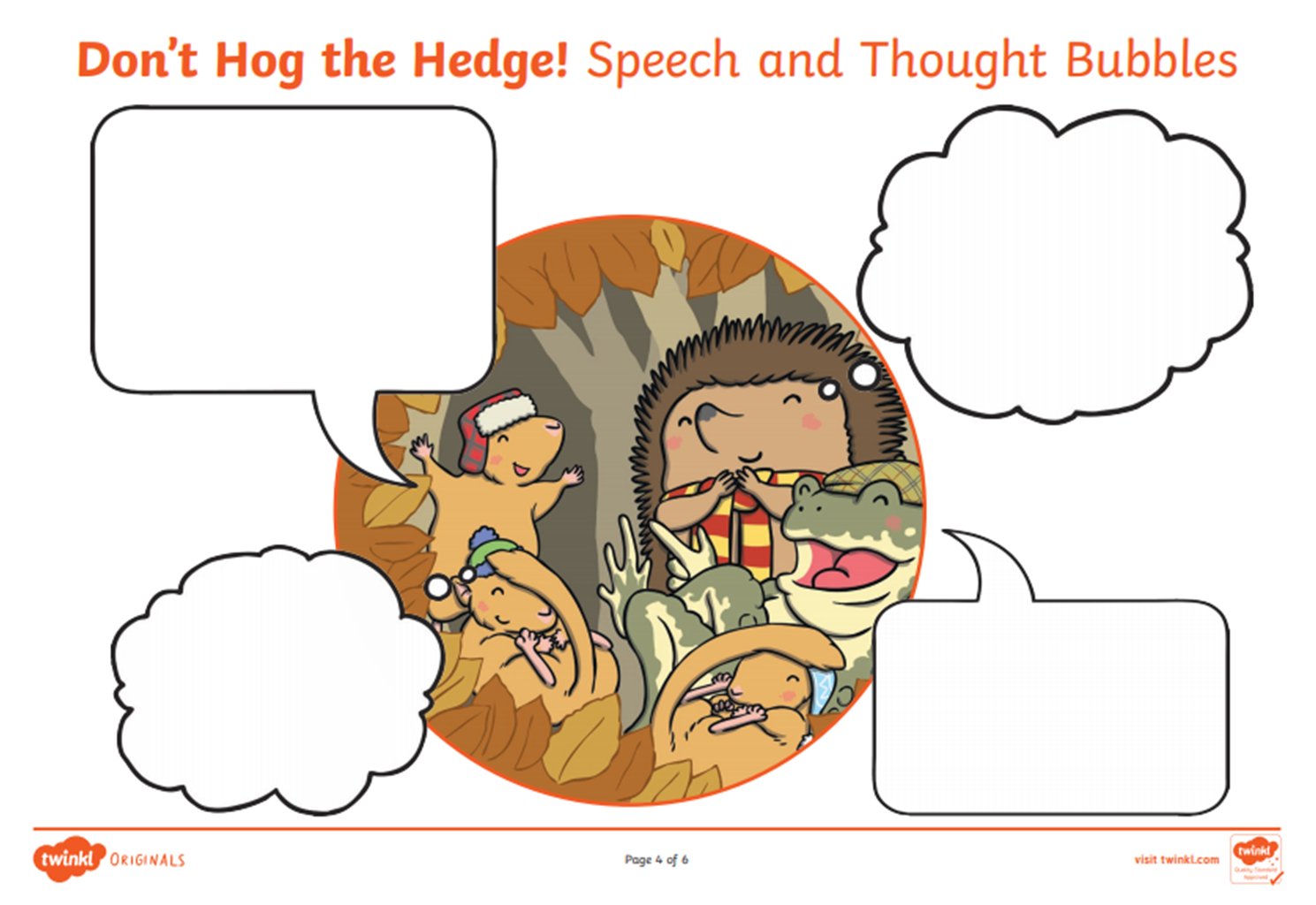 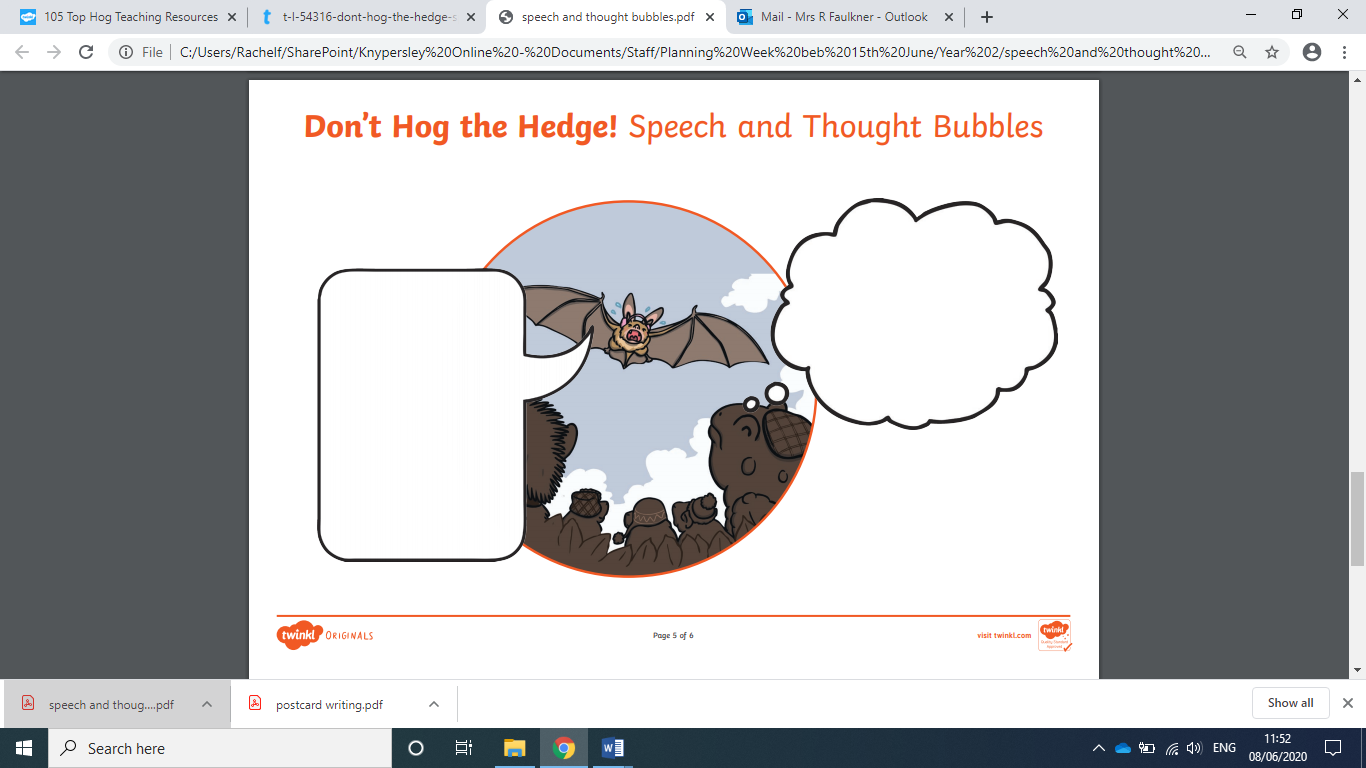 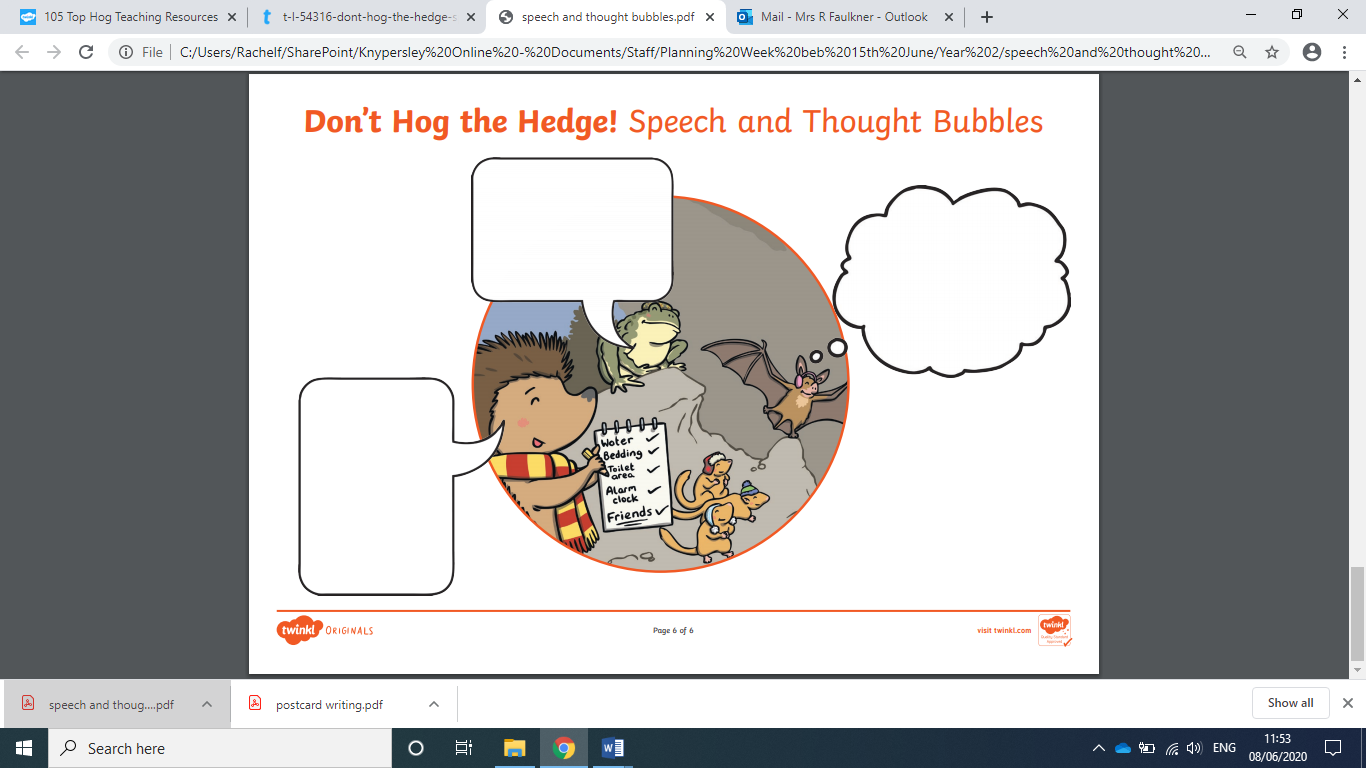 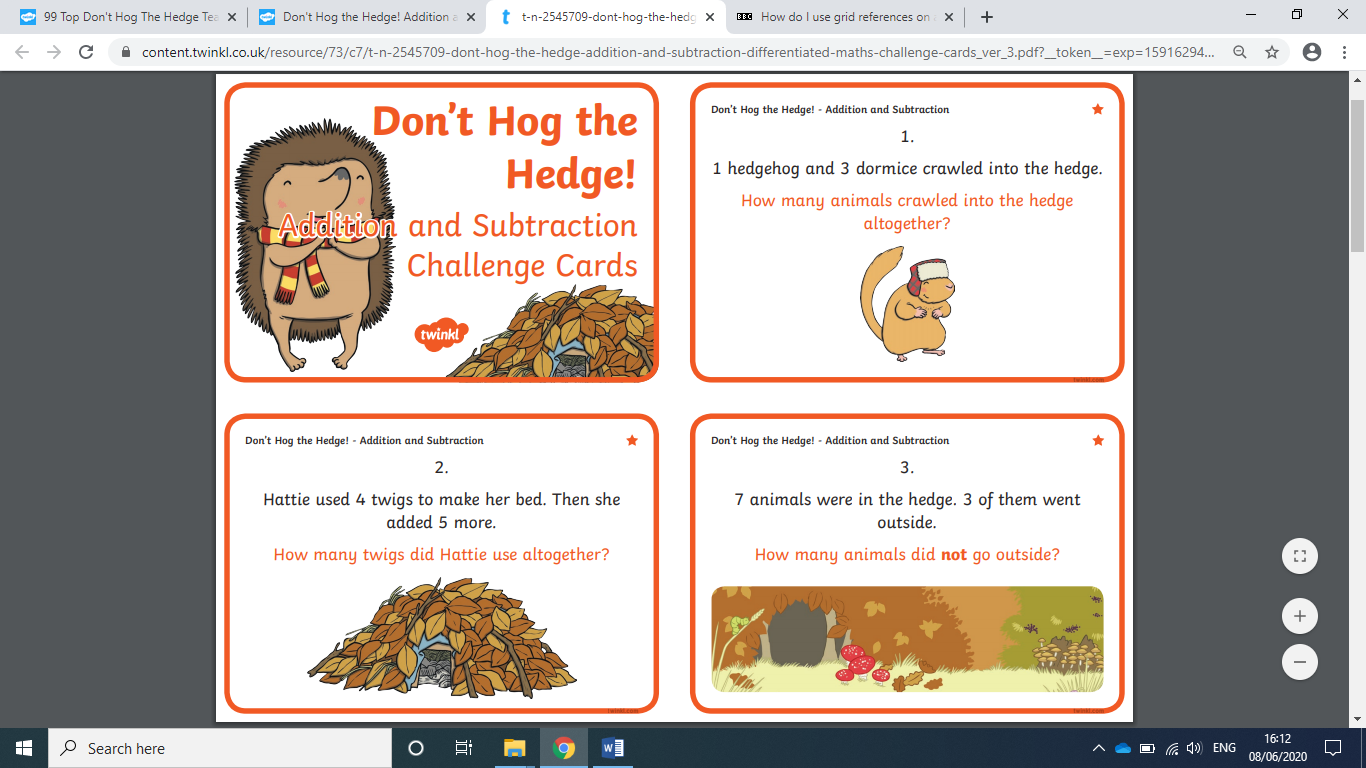 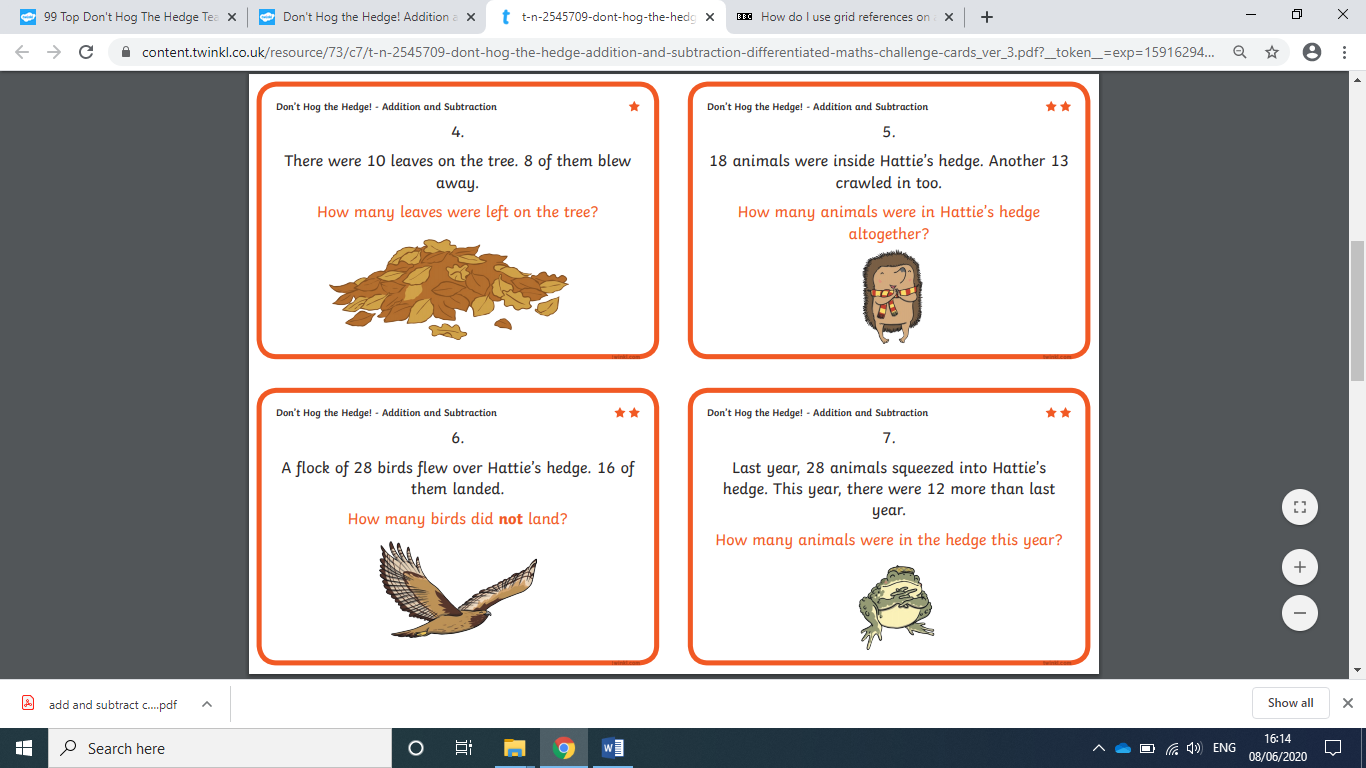 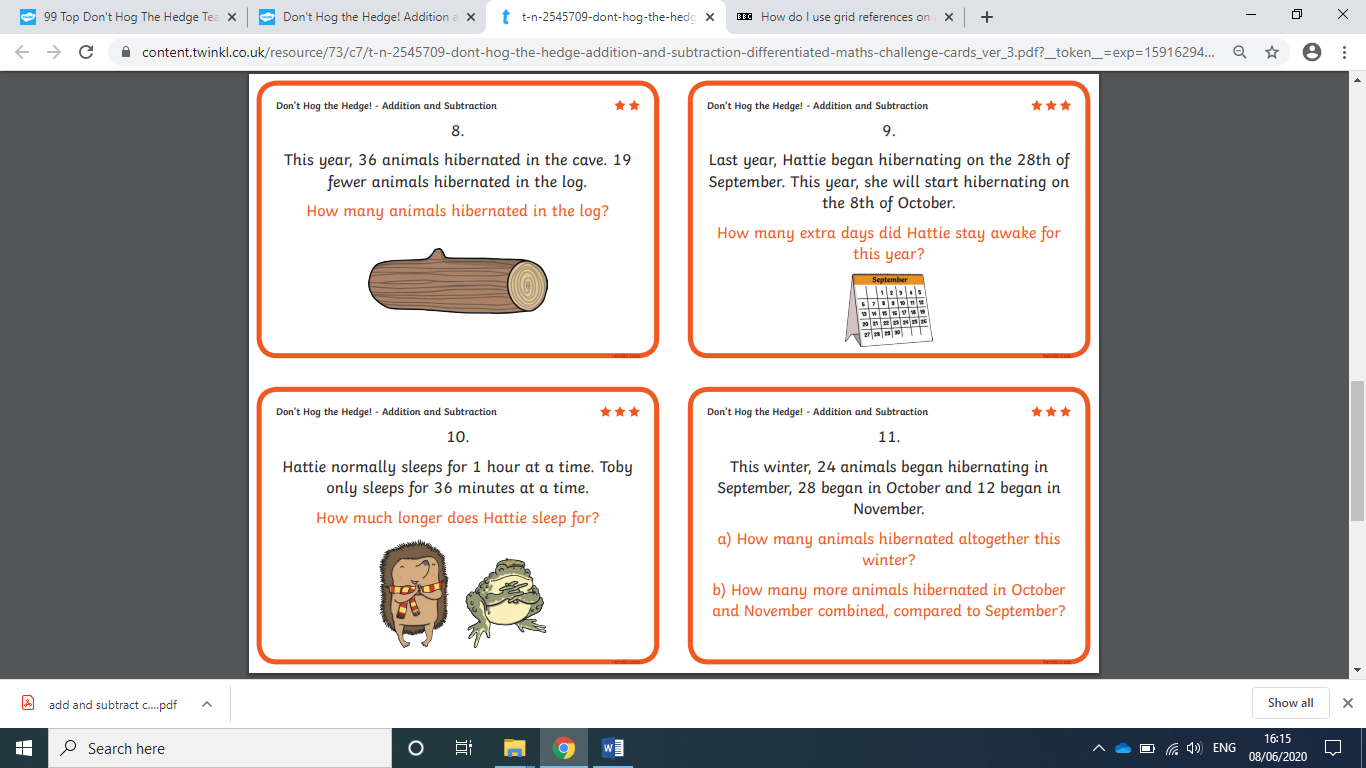 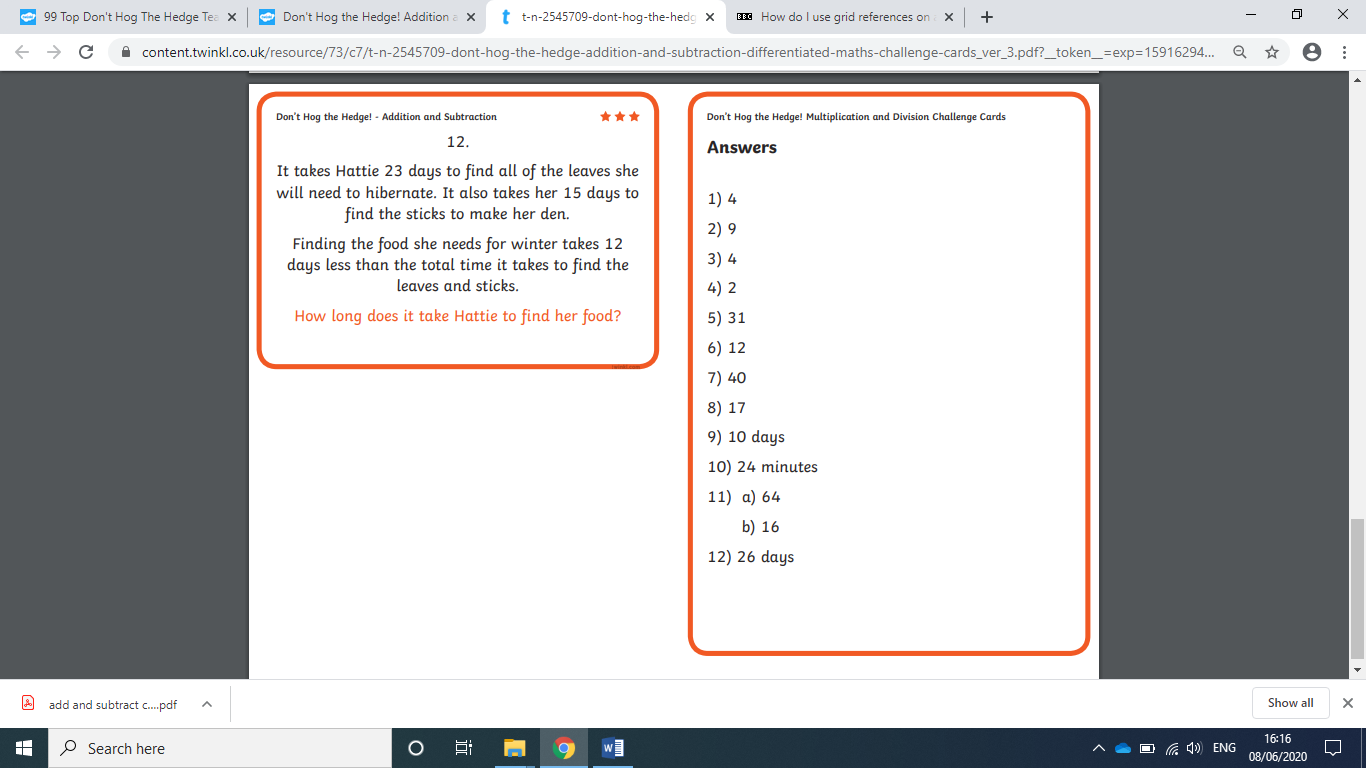 Year group:  2              Date: 18.06.20Year group:  2              Date: 18.06.20Year group:  2              Date: 18.06.20Year group:  2              Date: 18.06.20English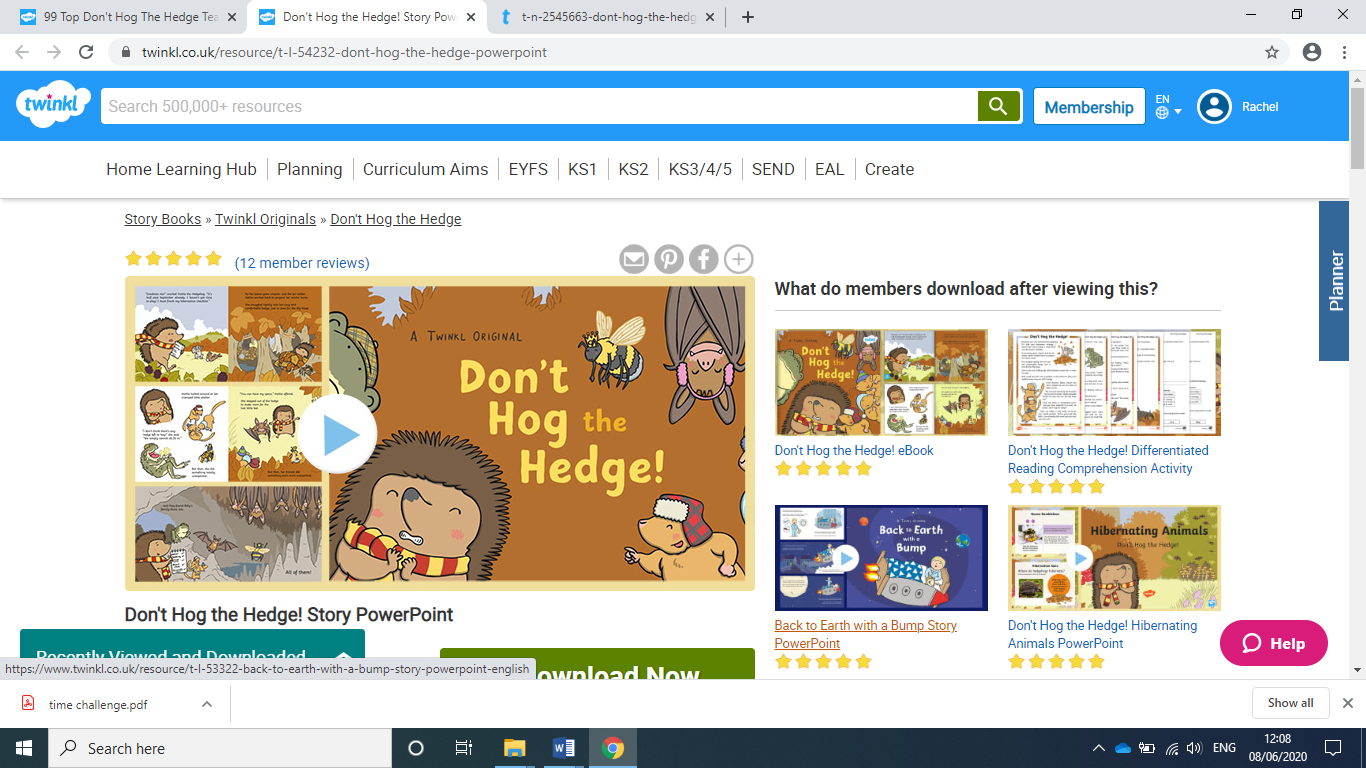 Don’t hog the hedge!Please read the story again or retell it to your family. There is a Powerpoint of the story or you can listen or read to the e –book.Don’t hog the hedge!Please read the story again or retell it to your family. There is a Powerpoint of the story or you can listen or read to the e –book.Don’t hog the hedge!Please read the story again or retell it to your family. There is a Powerpoint of the story or you can listen or read to the e –book.BronzeSilverGoldChoose a thought and speech bubble sheet to complete to show what the character is thinking and saying.Choose at least 2 thought and speech bubble sheets to complete to show what the character is thinking and saying.Choose 3 or more thought and speech bubble sheets to complete to show what the character is thinking and saying.MathsWarm Up – follow this link to complete your maths warm up. https://www.ictgames.com/rangeArranger/index.htmlThis is a game linked to ordering numbers.Warm Up – follow this link to complete your maths warm up. https://www.ictgames.com/rangeArranger/index.htmlThis is a game linked to ordering numbers.Warm Up – follow this link to complete your maths warm up. https://www.ictgames.com/rangeArranger/index.htmlThis is a game linked to ordering numbers.BronzeSilverGoldToday there are a variety of addition and subtraction challenge cards to complete. Try the ones with one star in the top corner.Today there are a variety of addition and subtraction challenge cards to complete. Try the ones with two stars in the top corner.Today there are a variety of addition and subtraction challenge cards to complete. Try the ones with three stars in the top corner.ReadingPhonicsChoose an activity from the reading Bingo sheet.Follow the link to  https://www.bbc.co.uk/bitesize/topics/zcgv39q/articles/zy4fdxslearn about silent letters and play the games.Choose an activity from the reading Bingo sheet.Follow the link to  https://www.bbc.co.uk/bitesize/topics/zcgv39q/articles/zy4fdxslearn about silent letters and play the games.Choose an activity from the reading Bingo sheet.Follow the link to  https://www.bbc.co.uk/bitesize/topics/zcgv39q/articles/zy4fdxslearn about silent letters and play the games.